Przedmiotem Umowy jest:Zakup, dostawa i uruchomienie manewrowego pojazdu szynowo-drogowego oraz szkolenie w zakresie jego obsługi dla Spółki „Koleje Małopolskie”Opis techniczny przedmiotu zamówienia:Pojazd szynowo-drogowy umożliwiający poruszanie się po torach kolejowych, drogach i terenach nieutwardzonych, zastępujący standardowe lokomotywy manewrowe, przystosowany do ciągnięcia lub pchania pojazdów z różnymi zaczepami, spełniający niżej wymienione parametry techniczne:przystosowanie pojazdu do jazdy dla toru 1435 mm,Silnik powyżej ≥ 140 KM, Siła uciągu (droga kolejowa) ≥ 35 kN,Siła uciągu (droga kołowa) ≥ 45 kN,pojazd przeznaczony do przetaczania taboru kolejowego/pojazdów o łącznej masie do 500 t, prędkość poruszania się po drogach kolejowych bez obciążenia ≥ 5 km/h,prędkość poruszania się po drodze kołowej bez obciążenia ≥ 20 km/h,kabina homologowana na dwie osoby (obustronne wejście do kabiny), zapewniająca doskonałą widocznośćkomputer pokładowy z min. 5,6 calowym ekranem, wyświetlające parametry takie jak: prędkości obrotowe silnika, prędkości pojazdu, aktualny bieg główny, ciśnienie robocze w zbiornikach pneumatyki kolejowej, komunikaty niskiego ciśnienia pneumatyki kolejowej, czasu pracy, przejechanego dystansu, zużycie paliwa, temperatury,pojazd wyposażony w sprężarki do regulowania ciśnienia roboczego w przewodzie głównym pojazdu przeciąganego, a także nastawnik hamulca pneumatycznego w celu zahamowania składu,elektroniczna zmiana kierunku jazdy przód – tył,automatyczna blokada kierownicy do jazdy na wprost i po torach,układ hydrauliczny do podnoszenia i opuszczania kół kolejowych sterowany z kabiny operatora,układ automatycznego stałego docisku rolek prowadzących po torach minimalizujący możliwość wykolejenia na nierównościach torowiska,klimatyzowana i ogrzewana kabina operatora,lampy robocze przód i tył (Oświetlenie zewnętrzne powinno móc nadawać sygnał Tb 1, zgodnie z Instrukcją sygnalizacji Ie-1 (E-1) PKP PLK S.A.), podwyższone położenie lamp oświetlenia przedniego,opcja trybu drogowego,trudnościeralne opony przemysłowe, odporne na uszkodzenia (wzmacniane metalową siatką)koła napędowe w trybie drogowym muszą umożliwiać pojazdowi sprawny i szybki wjazd oraz zjazd z toru,nadwozie odporne na korozję i temperaturę,kolor nadwozia do uzgodnienia z Zamawiającym,wyposażony w hamulec postojowy sprężynowy uruchamiany po zatrzymaniu pojazdu,układ sprzęgowy przedni oraz tylny – zderzaki absorbujące siłę uderzenia oraz proste złącze regulowane w zakresie góra/dół do zaczepiania pojazdów kolejowych na hak UIC,wyposażony w stopnie umożliwiające wejście do kabiny po obydwu stronach pojazdu,sygnały dźwiękowe i ostrzegawcze zgodnie z wymogami kolejowymi,wyposażony w pług odśnieżny prosty z hydraulicznym unoszeniem,dodatkowy komplet kół napędowych oraz rolek prowadzących po szynach,oświetlenie reflektorowe pojazdu 3600 z belką świetlną,obciążnik (balast),system automatycznego odwadniania butli dachowych pojazdu sterowanych elektrozaworami,kamery skierowane na rolki prowadzące (obraz z kamer wyświetlany na ekranie wewnątrz kabiny),opryskiwacz chwastów sterowany komputerem pokładowym, dostosowujący ilość materiału (ml/m2) do prędkości pojazdu, dostosowany do środków herbicydowych środków ochrony oraz do roztworów soli do odladzania,zaczep indywidualny do ciągnięcia wózka naczepy ciężarowej (2 osiowy wózek Dolly), wraz ze wzmocnieniem konstrukcjiprodukt fabrycznie nowy.Oferta cenowa musi zawierać:Dostawę pojazdu szynowo-drogowego na teren wskazany przez Zamawiającego (proponowany - Infrastruktura torowa w stacji Oświęcim – tory odstawcze),Wykonawca dokona bezpłatnego przeszkolenia do 10 osób wskazanych przez Zamawiającego w zakresie obsługi i eksploatacji pojazdu na terenie Zamawiającego (2 dni szkolenia po 8 h) – w terminie uzgodnionym z Zamawiającym. Wykonawca po przeszkoleniu wystawi dokument potwierdzający odbycie szkolenia przez pracowników i nabycie przez nich umiejętności umożliwiających praktyczne wykorzystanie pojazdu w zakresie obsługi i eksploatacji. Wykonawca wystawi bezterminowy dokument umożliwiający dalsze szkolenia i egzaminowanie innych pracowników w zakresie obsługi i eksploatacji pojazdu,Wykonawca udziela – 12 miesięcznej gwarancji oraz zapewnia serwis gwarancyjny i pogwarancyjny,Zamawiający wymaga dostarczenia wraz z pojazdem następującej dokumentacji (w języku polskim):  dokumentację techniczną wraz z instrukcją obsługi w języku polskim, wykaz punktów serwisu gwarancyjnego i pogwarancyjnego,  kartę gwarancyjną,dokumentację techniczno-ruchową (DTR), dokumentację systemu utrzymania (DSU), katalog części zamiennych, deklarację zgodności WE/lub certyfikat zgodności wydany przez notyfikowaną jednostkę certyfikującą, zgodnie z postanowieniami Dyrektywy 2006/42/WE Parlamentu Europejskiego i Rady z dnia 17 maja 2006 r. w sprawie maszyn, zmieniającej dyrektywę 95/16/WE.dojazd serwisu do siedziby Zamawiającego (oczekiwany czas reakcji 48 h od zgłoszenia), wymagane bezterminowe świadectwo dopuszczenia do eksploatacji typu pojazdu kolejowego wydane przez Prezesa Urzędu Transportu Kolejowego). Pojazd równocześnie musi posiadać homologację drogową i poruszać się po drogach i terenach nieutwardzonych.Termin wykonania:Max. 30 tygodni od podpisania umowy.Oświadczenia:Wykonawca oświadcza, że dysponuje odpowiednim potencjałem techniczno-organizacyjnym, kadrowym, finansowym oraz uprawnieniami, wiedzą i doświadczeniem pozwalającym na należyte i terminowe zrealizowanie przedmiotu Umowy,Wykonawca oświadcza, że znane mu są aktualnie obowiązujące przepisy prawa, a w trakcie realizacji Umowy będzie tych przepisów przestrzegał.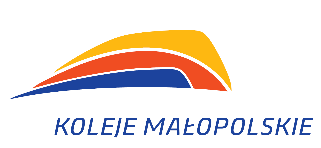 Załącznik nr 1Umowa nr KMRU………………………………………Załącznik nr 1z dnia………………………………………Opis przedmiotu zamówieniaOpis przedmiotu zamówieniaOpis przedmiotu zamówienia